Об установлении публичного сервитута в отношении земель, находящихся в муниципальной собственности, c целью строительства и эксплуатации сетей водоснабжения  и теплоснабжения объекта капитального строительства «Реконструкция магазина, расположенного по адресу: Красноярский край, г.Сосновоборск, ул.Ленинского Комсомола, 48»В целях установления права ограниченного пользования чужим земельным участком (публичный сервитут), в соответствии с главой V.7 Земельного кодекса Российской Федерации, на основании ходатайства Общества с ограниченной ответственностью  «КСК- Эксперт», руководствуясь статьями 26, 38 Устава города Сосновоборска Красноярского края,ПОСТАНОВЛЯЮУстановить публичный сервитут в интересах ООО «КСК-Эксперт» (ОГРН 1112404001478, ИНН 2458011826), площадью 122 кв.м, в отношении земель, находящихся в муниципальной собственности, c целью строительства и эксплуатации сетей водоснабжения  и теплоснабжения объекта  капитального строительства «Реконструкция магазина, расположенного по адресу: Красноярский край, г.Сосновоборск, ул.Ленинского Комсомола, 48», согласно «Договора на подключение к системе теплоснабжения №ТП-38-Т/2023 от 23 марта 2023 года», «Договора №ТП-37/2023-В о подключении (технологическом присоединении) к централизованной системе холодного водоснабжения от 23 марта 2023», «Договора на прокладку и эксплуатацию инженерных коммуникаций в полосе отвода и придорожных полосах автомобильной дороги общего пользования местного значения от 19.10.2023», на части земельного участка:- на земельный участок из земель населенных пунктов, находящийся в муниципальной собственности,  с кадастровым номером 24:56:0201007:44, местоположение установлено относительно ориентира расположенного за пределами участка, почтовый адрес ориентира: Красноярский край, г.Сосновоборск, ул.Ленинского комсомола.2.  Публичный сервитут устанавливается сроком на 49 (сорок девять) лет.3. Плата за публичный сервитут в отношении земель, находящихся в муниципальной собственности и предоставленных гражданам или юридическим лицам, определяется в соответствии с Федеральным законом «Об оценочной деятельности в Российской Федерации». Размер такой платы определяется на дату, предшествующую не более чем на тридцать дней дате направления правообладателю земельного участка соглашения об осуществлении публичного сервитута.Плата за публичный сервитут вносится правообладателю земельного участка, с которым заключено соглашение об осуществлении публичного сервитута, единовременным платежом, не позднее шести месяцев со дня принятия решения об установлении публичного сервитута.4. Утвердить границы публичного сервитута в соответствии с описанием границ (прилагается).5. Обладатель публичного сервитута обязан привести земельные участки в состояние, пригодное для их использования в соответствии с разрешенным использованием, в срок не позднее, чем три месяца после размещения сетей водоснабжения  и теплоснабжения, для размещения которых был установлен публичный сервитут.6. Управлению делами и кадрами администрации города Сосновоборска (Е.Ю. Качаева) в течение пяти рабочих дней:6.1. Обеспечить размещение настоящего постановления об установлении публичного сервитута на официальном сайте администрации города Сосновоборска www.sosnovoborsk-city.ru в информационно-телекоммуникационной сети «Интернет»;6.2. Обеспечить опубликование настоящего постановления об установлении публичного сервитута в городской газете «Рабочий».7. Управлению градостроительства, имущественных и земельных отношений администрации города Сосновоборска (Н.Е. Свентицкая) в течение пяти рабочих дней с даты принятия настоящего постановления:7.1. Обеспечить направление копии постановления правообладателям земельных участков, в отношении которого принято решение об установлении публичного сервитута, с уведомлением о вручении почтовому адресату;7.2. Обеспечить направление копии постановления об установлении публичного сервитута в Управление государственной регистрации, кадастра и картографии по Красноярскому краю;7.3. Обеспечить направление обладателю публичного сервитута копии постановления об установлении публичного сервитута, сведений о лицах, являющихся правообладателями земельных участков, способах связи с ними, копий документов, подтверждающих права указанных лиц на земельные участки.8. Публичный сервитут считается установленным со дня внесения сведений о нем в Единый государственный реестр недвижимости.9. Контроль за исполнением постановления возложить на заместителя Главы города по вопросам жизнеобеспечения (Д.В. Иванов).Глава города Сосновоборска                                                                          А.С. КудрявцевПриложение к постановлению администрации  города           от  19.12.2023 №1660ГРАФИЧЕСКОЕ ОПИСАНИЕместоположения границ населенных пунктов, территориальных зон, особо охраняемых природных территорий, зон с особыми условиями использования территорииПубличный сервитут под строительство и эксплуатацию сетей водоснабжения и теплоснабжения объекта капитального строительства "Реконструкция магазина, расположенного по адресу: Красноярский край, г. Сосновоборск, ул. Ленинского Комсомола, 48". Публичный сервитут устанавливается сроком на 49 лет.(наименование объекта, местоположение границ которого описано (далее - объект)Раздел 1Раздел 3Раздел 4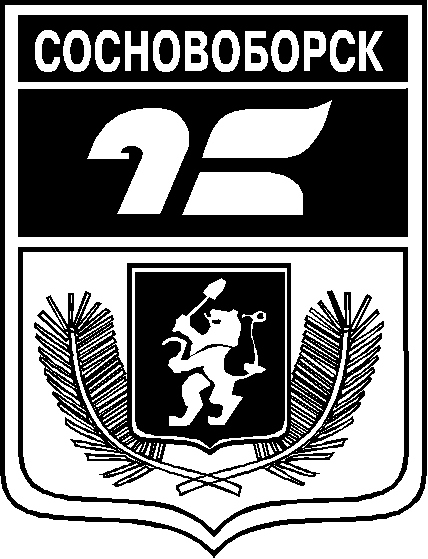 АДМИНИСТРАЦИЯ ГОРОДА СОСНОВОБОРСКАПОСТАНОВЛЕНИЕ 19 декабря 2023                                                                                                                    № 1660АДМИНИСТРАЦИЯ ГОРОДА СОСНОВОБОРСКАПОСТАНОВЛЕНИЕ 19 декабря 2023                                                                                                                    № 1660Сведения об объектеСведения об объектеСведения об объектеN п/пХарактеристики объектаОписание характеристик1231Местоположение объектаКрасноярский край2Площадь объекта ± величина погрешности определения площади (P ± ∆P), м²122 ± 193Иные характеристики объекта1. Установить публичный сервитут с целью строительства и эксплуатации сетей водоснабжения и теплоснабжения объекта капитального строительства "Реконструкция магазина, расположенного по адресу: Красноярский край, г. Сосновоборск, ул. Ленинского Комсомола, 48". Публичный сервитут устанавливается сроком на 49 лет.Раздел 2Сведения о местоположении границ объектаРаздел 2Сведения о местоположении границ объектаРаздел 2Сведения о местоположении границ объектаРаздел 2Сведения о местоположении границ объектаРаздел 2Сведения о местоположении границ объектаРаздел 2Сведения о местоположении границ объекта1. Система координат МСК-167, зона 41. Система координат МСК-167, зона 41. Система координат МСК-167, зона 41. Система координат МСК-167, зона 41. Система координат МСК-167, зона 41. Система координат МСК-167, зона 42. Сведения о характерных точках границ объекта2. Сведения о характерных точках границ объекта2. Сведения о характерных точках границ объекта2. Сведения о характерных точках границ объекта2. Сведения о характерных точках границ объекта2. Сведения о характерных точках границ объектаОбозначение характерных точек границКоординаты, мКоординаты, мМетод определения координат характерной точкиСредняя квадратическая погрешность положения характерной точки (Mt), мОписание обозначения точки на местности (при наличии)Обозначение характерных точек границXYМетод определения координат характерной точкиСредняя квадратическая погрешность положения характерной точки (Mt), мОписание обозначения точки на местности (при наличии)1234561643334.61127107.65Метод спутниковых геодезических измерений (определений)0.5-2643341.21127099.90Метод спутниковых геодезических измерений (определений)0.5-3643343.14127101.54Метод спутниковых геодезических измерений (определений)0.5-4643344.49127100.04Метод спутниковых геодезических измерений (определений)0.5-5643342.51127098.38Метод спутниковых геодезических измерений (определений)0.5-6643343.47127097.26Метод спутниковых геодезических измерений (определений)0.5-7643341.91127096.00Метод спутниковых геодезических измерений (определений)0.5-8643340.33127097.85Метод спутниковых геодезических измерений (определений)0.5-9643333.04127106.40Метод спутниковых геодезических измерений (определений)0.5-1643334.61127107.65Метод спутниковых геодезических измерений (определений)0.5--10643333.41127118.71Метод спутниковых геодезических измерений (определений)0.5-11643332.68127118.12Метод спутниковых геодезических измерений (определений)0.5-12643331.60127117.24Метод спутниковых геодезических измерений (определений)0.5-13643333.31127115.18Метод спутниковых геодезических измерений (определений)0.5-14643331.19127113.52Метод спутниковых геодезических измерений (определений)0.5-15643326.19127109.58Метод спутниковых геодезических измерений (определений)0.5-16643325.81127108.79Метод спутниковых геодезических измерений (определений)0.5-17643326.03127108.17Метод спутниковых геодезических измерений (определений)0.5-18643338.15127092.97Метод спутниковых геодезических измерений (определений)0.5-19643340.33127094.72Метод спутниковых геодезических измерений (определений)0.5-20643329.34127108.50Метод спутниковых геодезических измерений (определений)0.5-21643332.92127111.40Метод спутниковых геодезических измерений (определений)0.5-22643336.04127113.91Метод спутниковых геодезических измерений (определений)0.5-23643336.80127114.51Метод спутниковых геодезических измерений (определений)0.5-10643333.41127118.71Метод спутниковых геодезических измерений (определений)0.5-3. Сведения о характерных точках части (частей) границы объекта3. Сведения о характерных точках части (частей) границы объекта3. Сведения о характерных точках части (частей) границы объекта3. Сведения о характерных точках части (частей) границы объекта3. Сведения о характерных точках части (частей) границы объекта3. Сведения о характерных точках части (частей) границы объектаОбозначение характерных точек части границыКоординаты, мКоординаты, мМетод определения координат характерной точкиСредняя квадратическая погрешность положения характерной точки (Mt), мОписание обозначения точки на местности (при наличии)Обозначение характерных точек части границыXYМетод определения координат характерной точкиСредняя квадратическая погрешность положения характерной точки (Mt), мОписание обозначения точки на местности (при наличии)123456------Сведения о местоположении измененных (уточненных) границ объектаСведения о местоположении измененных (уточненных) границ объектаСведения о местоположении измененных (уточненных) границ объектаСведения о местоположении измененных (уточненных) границ объектаСведения о местоположении измененных (уточненных) границ объектаСведения о местоположении измененных (уточненных) границ объектаСведения о местоположении измененных (уточненных) границ объектаСведения о местоположении измененных (уточненных) границ объекта1. Система координат МСК-167, зона 41. Система координат МСК-167, зона 41. Система координат МСК-167, зона 41. Система координат МСК-167, зона 41. Система координат МСК-167, зона 41. Система координат МСК-167, зона 41. Система координат МСК-167, зона 41. Система координат МСК-167, зона 42. Сведения о характерных точках границ объекта2. Сведения о характерных точках границ объекта2. Сведения о характерных точках границ объекта2. Сведения о характерных точках границ объекта2. Сведения о характерных точках границ объекта2. Сведения о характерных точках границ объекта2. Сведения о характерных точках границ объекта2. Сведения о характерных точках границ объектаОбозначение характерных точек границСуществующие координаты, мСуществующие координаты, мИзмененные (уточненные) координаты, мИзмененные (уточненные) координаты, мМетод определения координат характерной точкиСредняя квадратическая погрешность положения характерной точки (Mt), мОписание обозначения точки на местности (при наличии)Обозначение характерных точек границXYXYМетод определения координат характерной точкиСредняя квадратическая погрешность положения характерной точки (Mt), мОписание обозначения точки на местности (при наличии)12345678--------3. Сведения о характерных точках части (частей) границы объекта3. Сведения о характерных точках части (частей) границы объекта3. Сведения о характерных точках части (частей) границы объекта3. Сведения о характерных точках части (частей) границы объекта3. Сведения о характерных точках части (частей) границы объекта3. Сведения о характерных точках части (частей) границы объекта3. Сведения о характерных точках части (частей) границы объекта3. Сведения о характерных точках части (частей) границы объектаОбозначение характерных точек части границыСуществующие координаты, мСуществующие координаты, мИзмененные (уточненные) координаты, мИзмененные (уточненные) координаты, мМетод определения координат характерной точкиСредняя квадратическая погрешность положения характерной точки (Mt), мОписание обозначения точки на местности (при наличии)Обозначение характерных точек части границыXYXYМетод определения координат характерной точкиСредняя квадратическая погрешность положения характерной точки (Mt), мОписание обозначения точки на местности (при наличии)12345678--------План границ объекта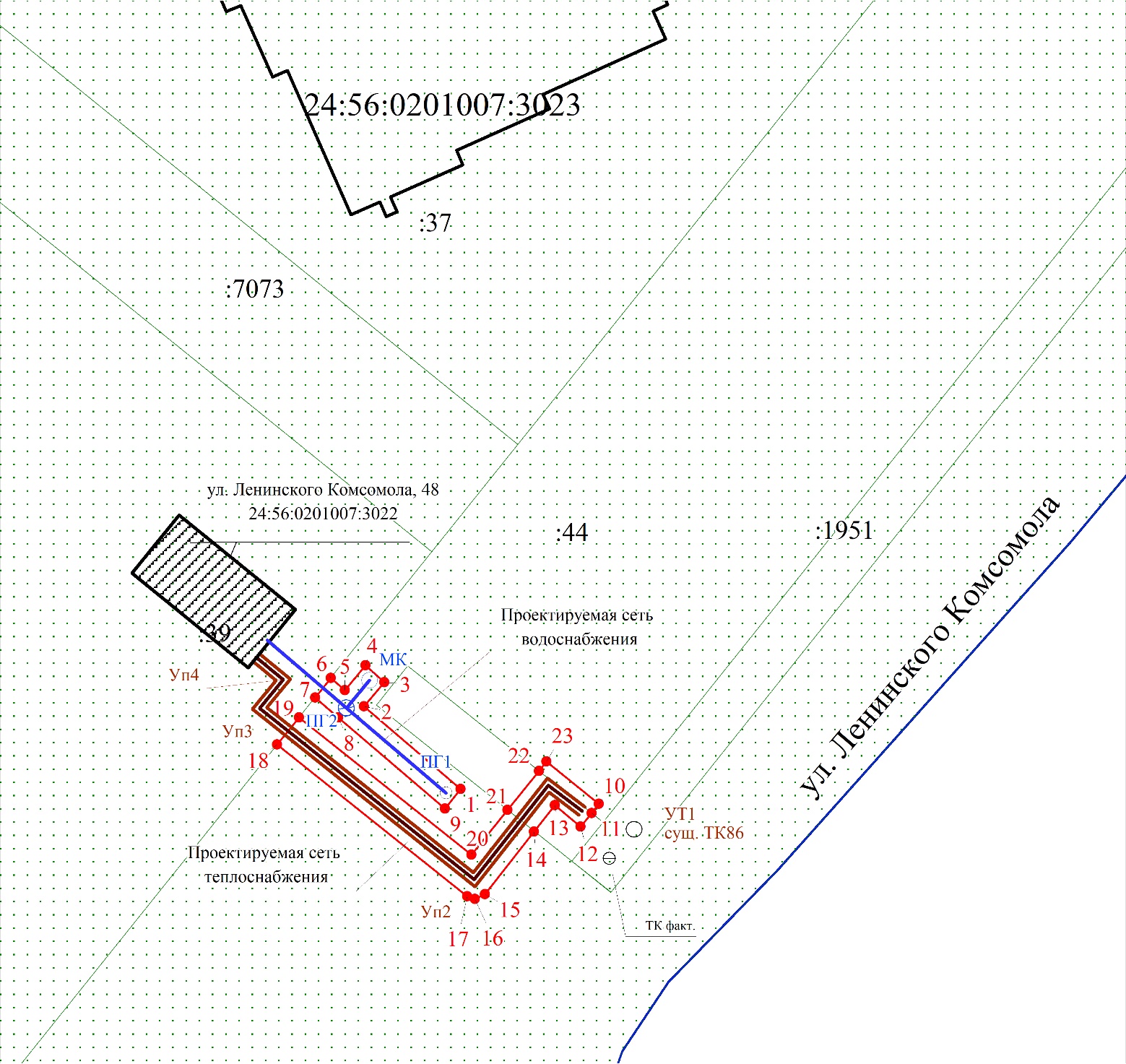 Масштаб 1:500Используемые условные знаки и обозначения:Используемые условные знаки и обозначения:Подпись__________________ Николаева А. С.Дата 31 августа 2023 г.Место для оттиска печати (при наличии) лица, составившего описание местоположения границ объектаМесто для оттиска печати (при наличии) лица, составившего описание местоположения границ объектаТекстовое описание местоположения границ объектаТекстовое описание местоположения границ объектаТекстовое описание местоположения границ объектаПрохождение границыПрохождение границыОписание прохождения границыот точкидо точкиОписание прохождения границы12319Часть контура публичного сервитута от. т. 1-2-3-4-5-6-7-8-9-1 располагается в границах земельного участка с кадастровым номером 24:56:0201007:44. Площадь части контура границ сервитута - 32 кв.м.1421Часть контура публичного сервитута от. т. 14-15-16-17-18-19-20-21-14 располагается в границах земельного участка с кадастровым номером 24:56:0201007:44. Площадь части контура границ публичного сервитута - 70 кв.м.1122Часть контура публичного сервитута от. т. 11 - 12- 13- 14- 21-22 - 11 располагается в границах неразграниченных земель муниципальной собственности, площаль части границ публичного сервитута - 15 кв.м.1023Часть контура границ от т. 10-11-22-23-10 публичного сервитута располагается в границах земельного участка 24:56:0201007:44. Площадь части границ публичного сервитута - 5 кв.м.